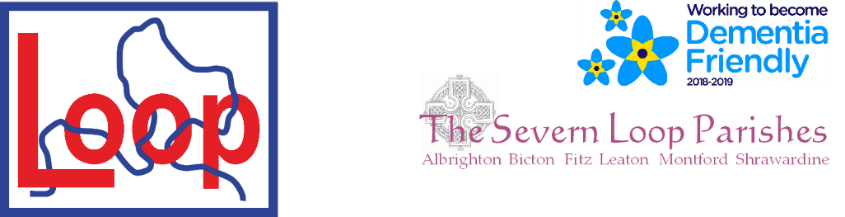 	Priest-in-Charge: 	The Revd Hannah Lins		07736 012011	revhannahlins@gmail.com	Assistant Priest: 	The Revd Peter Allanwww.severnloopparishes.org.uk	01939 290048	pallan412@gmail.com Loop Safeguarding Officer: Mrs Philippa Herbert 01939 291352	Lay Pastoral Minister:	Mrs Joyce JaggerSharing the Light in the Loop 01743 298285 weekly worship	07802 695954	pearhill1@outlook.com Daily Hope – the national service 0800 804 8044MAY LOOP 2022Weekly Collects, Readings and Reflection are on the website (see above.)Staying together!It’s a joy and a delight to be able to confirm that I have been appointed as the Priest-in-Charge! I’m so pleased to be able to remain in Severn Loop. We will be moving into the parish in the coming months, and my Licensing Service will be on the evening of 8th September, at Bicton. A huge thank-you to all who were involved in the appointment process, and to everyone who came along to the Eucharist on the interview day. Thanks too for all your words of encouragement. To quote myself (!) on my Licensing to the interim role:Fellow pilgrims, we are heralds of God’s Kingdom at work and those who notice its unfolding glory in unlikely places- blessing, renewing and restoring the whole of creation. As we watch, worship and journey together, thank you for your continued company!Forest ChurchOur next Forest Church is on Sunday 8th May, 3pm. The wood we are going to visit is on the road to Shrawardine (by kind permission of Mr Anthony Hill). Just after you pass the sign for Shrawardine you will see a big green potato store on your right (just after the right hand lane to Ensdon). Cars can be parked on the hard standing in front of the store (by kind permission of Mr Adrian Bright). Take care crossing the road and go through the two sets of metal farm gates opposite the store. There will be a toilet and a marquee should the weather be damp. If you like to sit down please bring with you a folding garden chair. There is a fishing pool to sit beside. The ground is uneven in places. Please wear suitable clothes for the weather and wellington boots or walking boots. Bring your own picnic, refreshments provided.The next Forest Church after this will be on the 17th July.Food BankWith the increase in energy costs, the use of the Food Bank has doubled since this point in 2021, and yet donations have halved. Can I encourage us all to increase our food bank donations- even perhaps to consider providing a bigger box at our dropping-off points, so that people have an indication of how great the need currently is. Items in demand just now are: tinned main meals, pasta sauce, rice, tinned light meals, meatballs, hot dogs, spreads, rice pudding, custard, UHT milk, soap, toothpaste, shower gel, toilet rolls, shampoo.Ascension Day, 24/7 Prayer and PentecostOur Ascension Day service this year will be on Thursday, 26th May, 7pm at St Mary’s, Shrawardine. Our 24/7 prayer room will open from 7pm on the 26th until 7pm on the 27th, with the option of booking a slot at Fitz Village Hall between 9am and 5pm on the 27th. To book or find out more, contact Philippa Herbert (philippa.herbert@btinternet.com).Pentecost falls on the Jubilee weekend, so we’ve taken the decision to have just two services that Sunday (5th June), to which all are welcome. There will be a BCP Communion at Fitz at 9.30am, and an Ecumenical service at Leaton at 10.30am (jointly led with Revd. Shalome MacNeill Cooper). Jubilee Events around the LoopThis is not an exhaustive list- and you may know of other events- do check parish magazines as well! Holy Trinity, Bicton Platinum Jubilee CelebrationSaturday, 4th June, 11am – 1pmOutside, weather permitting! Do bring a picnic, chair or rug. Cake and drinks will be available, and we will also include the return of the legendary Teddy Bear Parachute Drop!Montford and Shrawardine Parishes Tea Party at Montford Parish Hall Sunday 5th June 3 p.m. for 3.30 p.m. Afternoon Tea with games on the grass for all ages. This free event is open to all in the parish. If you'd like to attend please let Tricia 01743 850810 or Esther 0748477625 know, so we have an idea of how many we are catering for. See posters or Parish News for details of the decorated Victoria sandwich cake competition and the "design your own postcard to the Queen" competition.Bomere Heath Beacon- 2nd June, 7pm-10.15pm. The beacon will be lit at 9.45pm, and there is a programme of entertainment for the evening. There will also be a short ecumenical service to mark the occasion.Bishop Sarah’s PilgrimageBishop Sarah will be passing through Severn Loop as part of her St Winefride Pilgrimage. All are welcome to join her for a service at Shrawardine on the 11th May, 3pm. On 18th May, we are welcome to join her to walk from Shrawardine to Bicton, via Montford. We will meet at Shrawardine at 9am. Do let Hannah know if you would like a lift back to your cars at the end- that can be sorted! To find out more about the whole route, go to The St Winefride Trail - Diocese of Lichfield (anglican.org).Readings for MaySERVICES FOR MAYSUNDAY 1 MAY- 3rd of EasterAlbrighton       9.15 am      Holy Communion            Bicton             11 am         Holy CommunionBomere	No serviceFitz		6.30pm      Pimm’s and Hymns  Leaton            10.45 am    Holy Communion            Montford        	No service          Shrawardine   9.30am       Morning WorshipSUNDAY 8 MAY- 4th of Easter Albrighton 	No serviceBicton             11am	     Morning WorshipBomere	9am	     Holy CommunionFitz                 	No serviceLeaton            10.45am    Morning WorshipMontford         9.30am      Holy CommunionShrawardine   11am         Holy CommunionSUNDAY 15 MAY- 5th of EasterAlbrighton       9.15am	     Morning Worship Bicton             11am         Holy CommunionBomere	No serviceFitz                 9.30am      HC BCPLeaton            10.45am    Holy Communion  Montford         9.30am      Morning WorshipShrawardine   No serviceSUNDAY 22nd MAY- 6th of EasterAlbrighton       No serviceBicton 	           11am	      Morning WorshipBomere           9am           Holy Communion Fitz                  No serviceLeaton            10.45am     Morning WorshipMontford         11am  	      Holy CommunionShrawardine   9.30am      Holy CommunionTHURSDAY 26th MAY- Ascension DayShrawardine	7pm	      Holy Communion SUNDAY 29th MAY- 7th of EasterAlbrighton 	10.30am    United ServiceBicton		6pm	      British Legion ServiceSUNDAY 5th JUNE- PentecostFitz		9.30am     Holy Communion BCPLeaton		10.30am   Ecumenical Communion 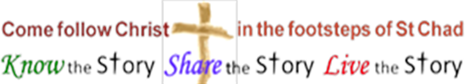 Sun 1 May, 3rd of EasterPsalm 30
Acts 9.1-6John 21.1-19Sun 8 May, 4th of EasterPsalm 23Acts 9.36-43
John 10.22-30Sun 15 May, 5th of EasterPsalm 148Acts 11.1-18
John 13.31-35Sun 22 May, 6th of EasterPsalm 67
Acts 16.9-15
John 14.23-29Thurs 26 May, Ascension DayPsalm 47Acts 1.1-11Luke 24.44-53Sun 29 May, 7th of EasterPsalm 97Acts 16.16-34
John 17.20-26Sun 5 June, PentecostPsalm 104.26-36,37bActs 2.1-21John 14.8-17